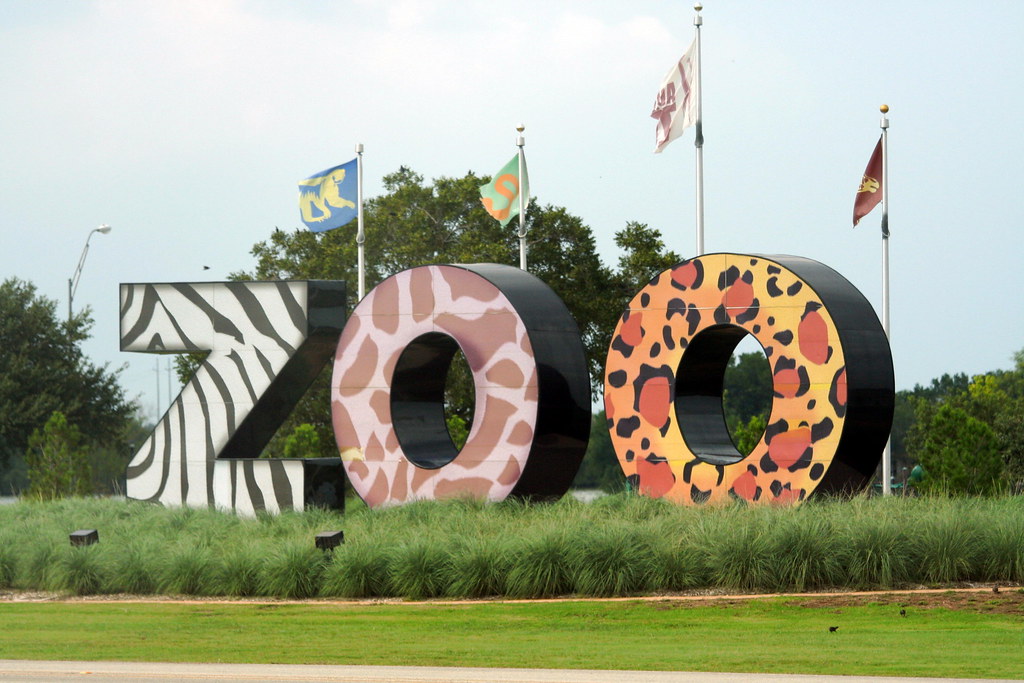 Spelling List awhile   where  thought   athletestruthful   purchases   exchange   thoughrhythm   children   chocolates   friendshiptogether   white   watches   arithmeticmonths   lengthVocabulary Word listAmple: abundant; more than enoughCourtesy: polite and kind behaviorImposter: a deceiver; pretenderMiscellaneous: not all of one kindTorrent: a heavy downpour Due January 25th, but can be said any time before thenMatthew 3:16After He was baptized, Jesus came up immediately from the water; and behold, the heavens were opened, and he saw the Spirit of God descending as a dove and settling on Him